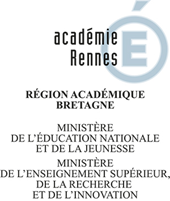 CAP AEPE – session 2019 EP3 - EXERCER SON ACTIVITE EN ACCUEIL IDIVIDUELCe sujet comprend xx pages numérotées de 1/xx à xx/xx comprenant :Le contexte professionnelLes questionsLe dossier documentaire :Document 1 :	Document 2 :	Document 3 :	Document 4 : 	Document 5 :	Document … :L’ensemble des documents est à remettre aux membres du jury à la fin de l’entretien.Contexte professionnelTexte….PARTIE : QUESTIONSPendant  le temps de préparation (1 h 30), répondre aux questions suivantes à partir du contexte professionnel et de l’ensemble du dossier documentaire fourni,QUESTION 1 : Décrire le contexte de votre intervention en précisant : Le déroulement d’une journée « type » L’entretien journalier et hebdomadaire du lieu d’accueil QUESTION 2 : Compléter l’extrait du projet d’accueil de…… en annexe.QUESTION 2Élaborer un menu pour le déjeuner de ………………….	(ou des enfants accueillis).A l’oral, devant le jury, présenter : Le déroulement d’une journée type ;Le menu élaboré pour le déjeuner de …………………(ou des enfants accueillis).DOSSIER DOCUMENTAIREDocument 1 : EP 3 CAP AEPE : EXERCER SON ACTIVITE EN ACCUEIL INDIVIDUELSujet : 							Nom du concepteur :Contenu du dossier documentaire : OuiNonCommentairesIntroduction du dossier : présentation du lieu d’accueil et du  professionnel, la place du titulaire du CAP AEPE doit être clairement identifiée ;  Les caractéristiques du lieu d’accueil (plan, équipements, spécificités …) ;Les lieux « ressources » et les partenaires ; La liste du matériel et des produits disponibles dans le lieu d’accueil ; Les caractéristiques des enfants accueillis par le professionnel en précisant les spécificités alimentaires liées par exemples au développement psychomoteur, aux allergies, aux souhaits des parents ;   Les souhaits de la famille. Le sujet fait apparaitre les questions OuiNonConformes au cahier des charges académique Les documents du sujet :OuiNonDocuments originaux et récents Documents lisibles, relativement courtsDocuments adaptés au niveau CAPLes sources documentaires apparaissent clairement